Приложение №1 к договору _____/19/ОАО от ____/___/2019Техническое заданиеНа выполнение строительных работ по устройству металлической перегородки в цехе сушки молока, расположенном по адресу: Вологодская обл., г. Грязовец, ул. Соколовская, д.59.Объём работ: требуется выполнить работы по устройству металлической перегородки в осях А-Д осей 22-24 согласно технического задания (общий объём работ по металлу составляет 8,6 по схеме №1 + 5,46 по схеме №2 + 1 устройство фахверка для крепления ограждающих конструкций по оси А к существующей колонне = Итого: 15 тонн металла, площадь монтируемого профлиста, составляет 600 м2.). Все материалы, за исключением профлиста, технику и механизмы предоставляет подрядчик. Профлист складирован на территории заказчика.  Техническая документация и спецификация работ представлена ниже:  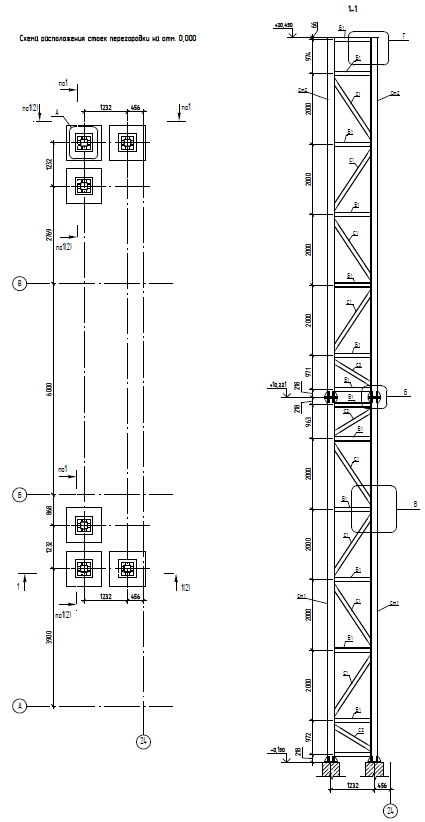 Рис.1. Схема №1 расположения стоек перегородки на отм.+0.000.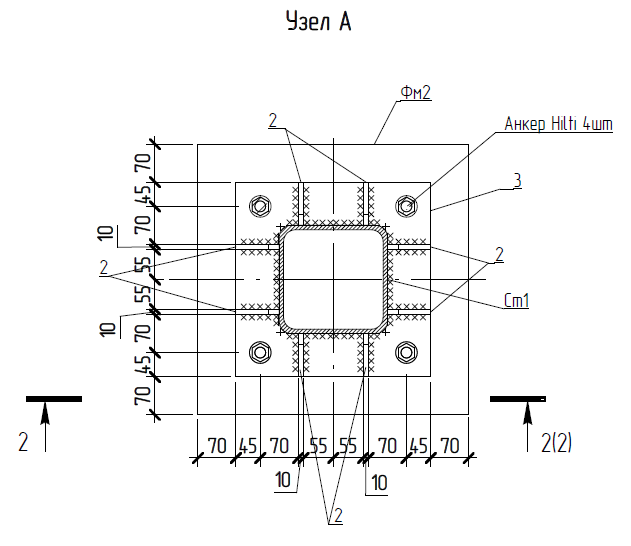 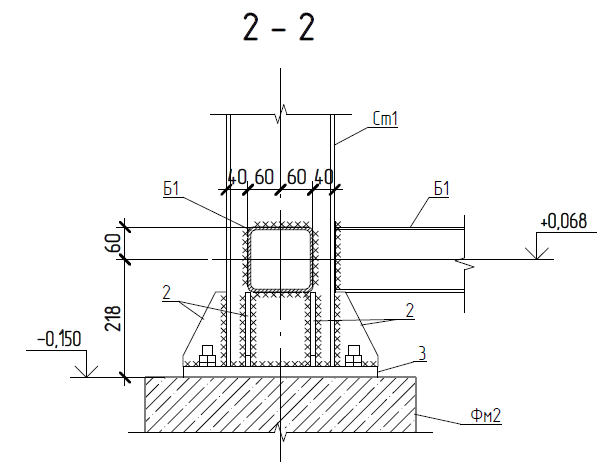 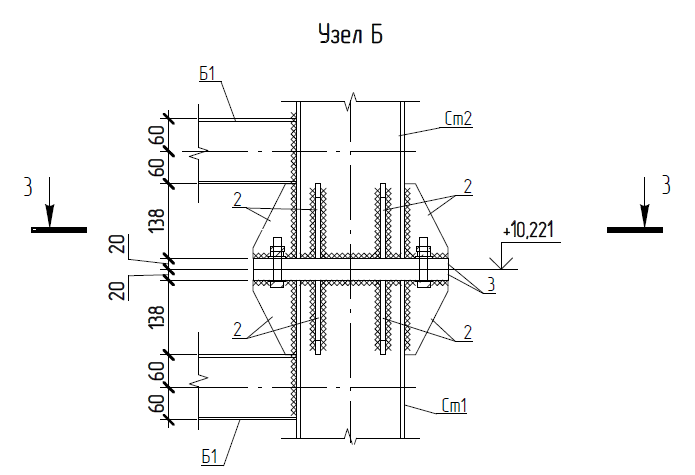 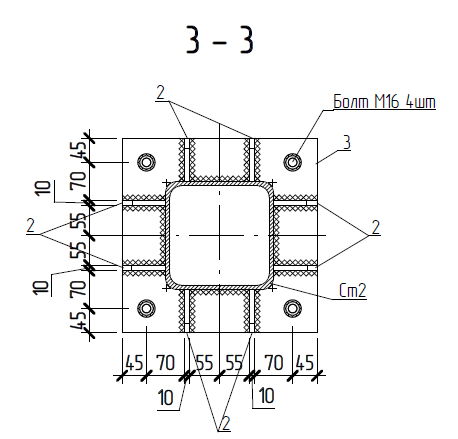 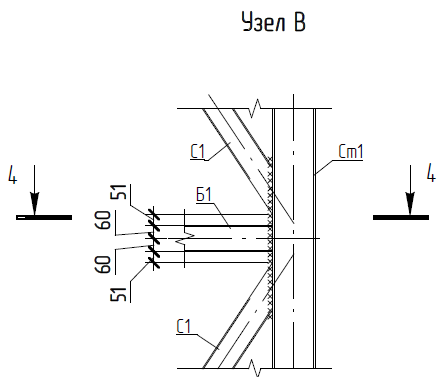 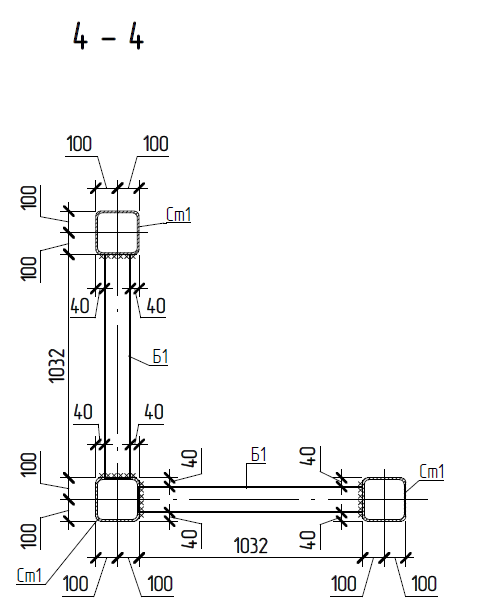 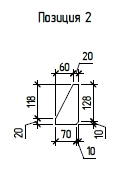 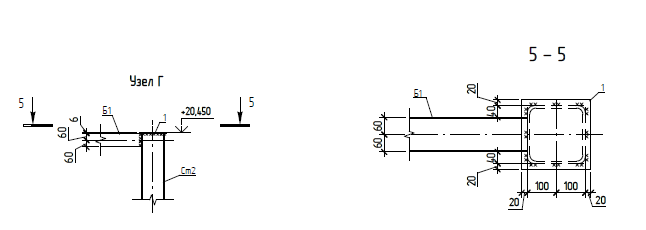 Рис.2. Детали узлов к схеме №1.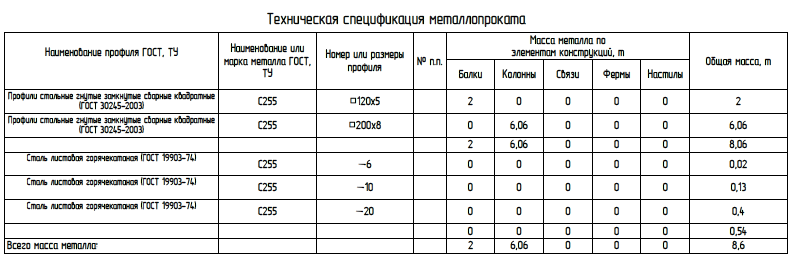 Рис.3. Техническая спецификация металлопроката к схеме №1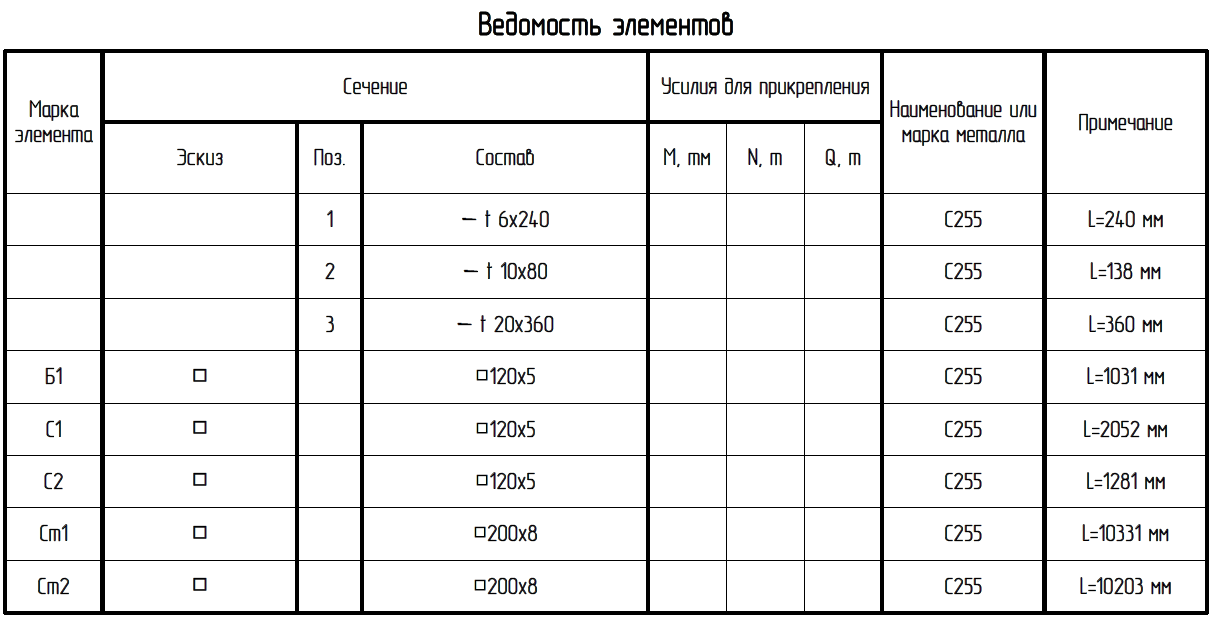 Рис.4. Ведомость элементов к схеме №1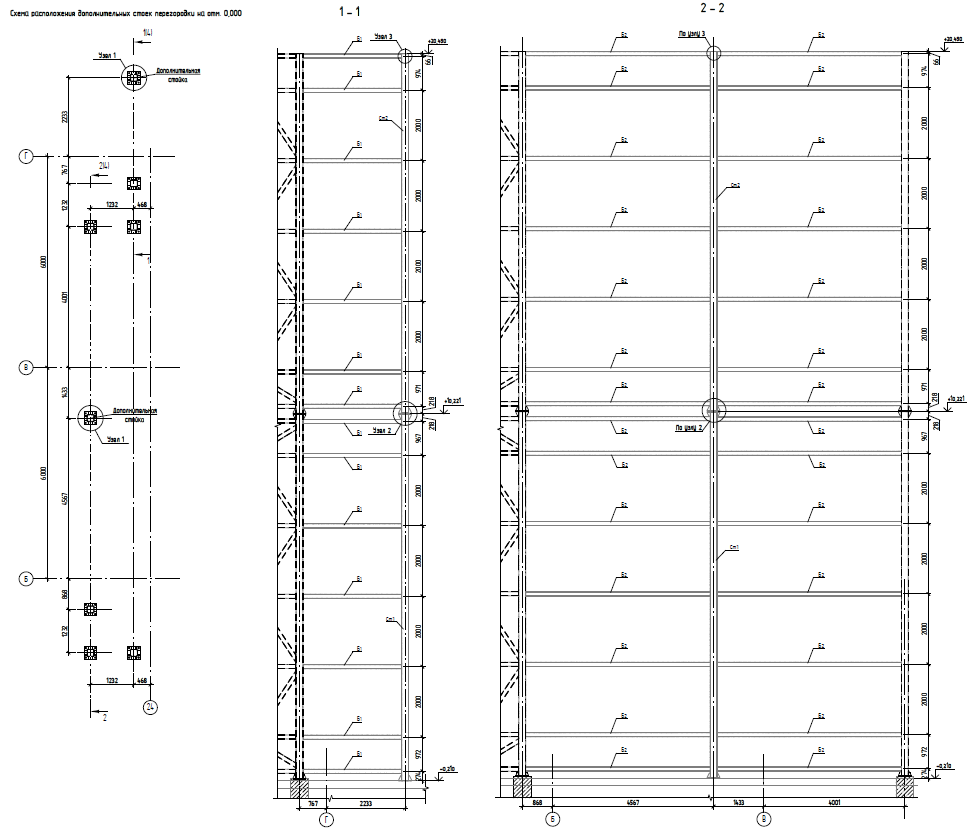 Рис.5. Схема №2 расположения дополнительных стоек перегородки на отм.+0.000.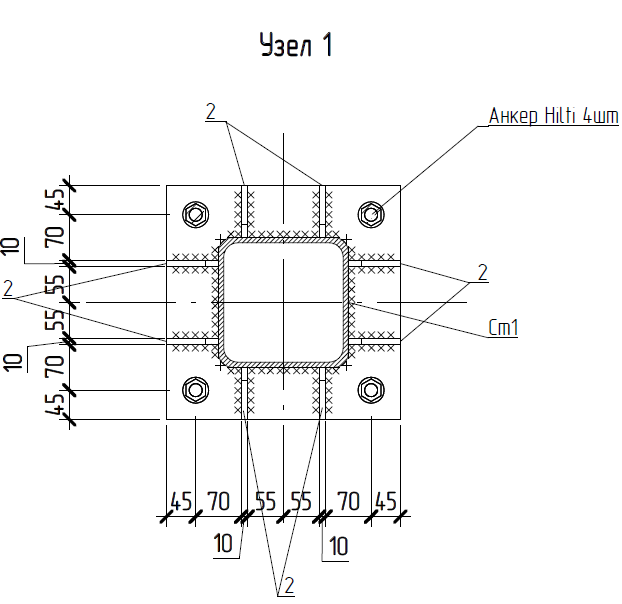 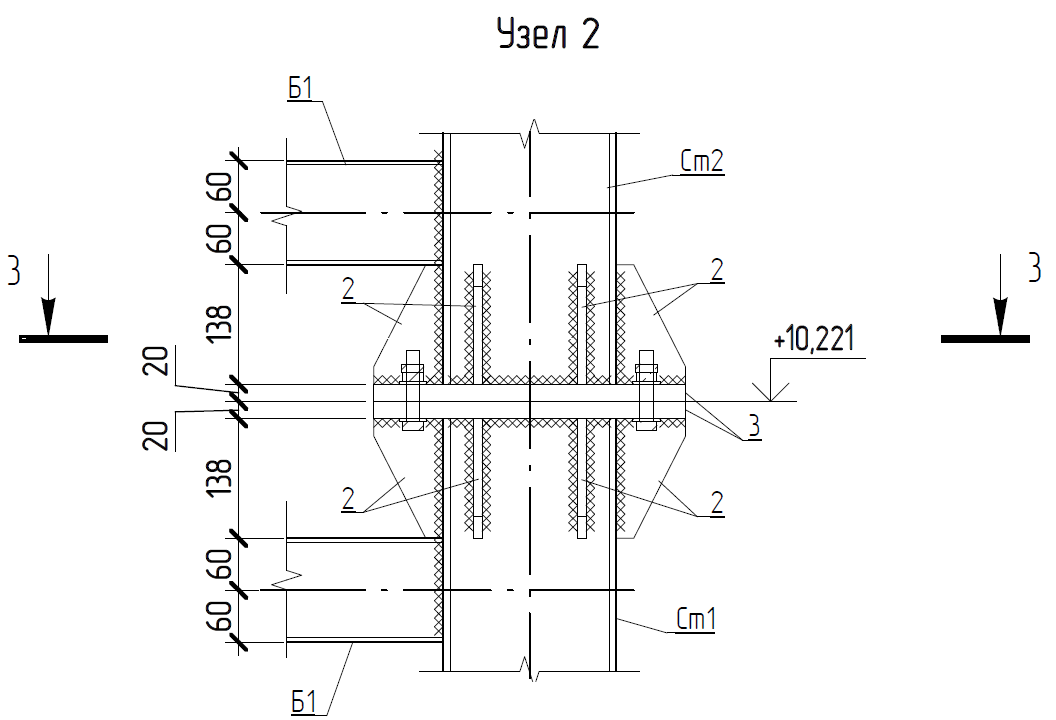 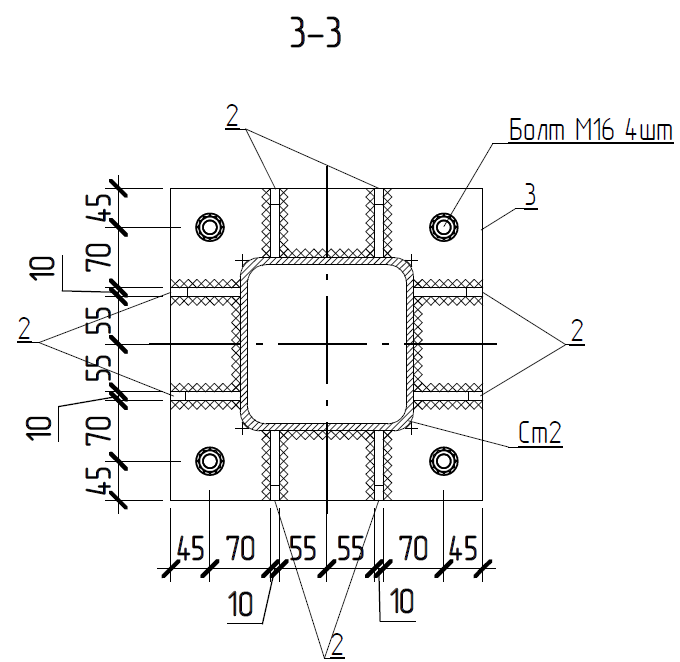 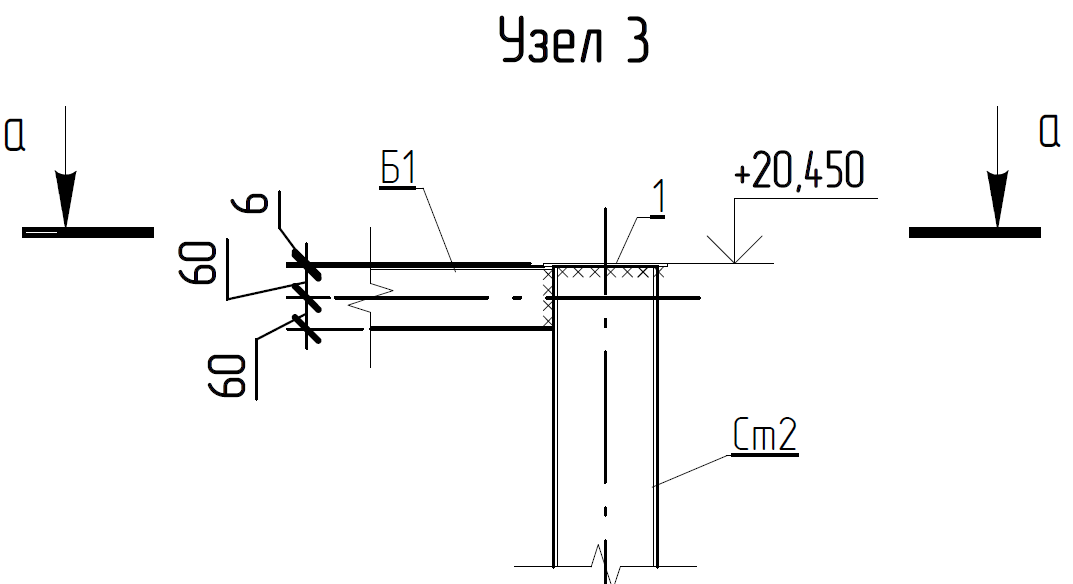 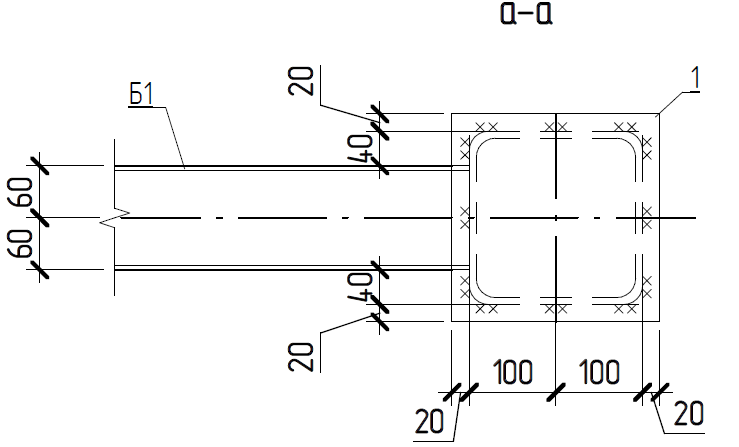 Рис.6. Детали узлов к схеме №2.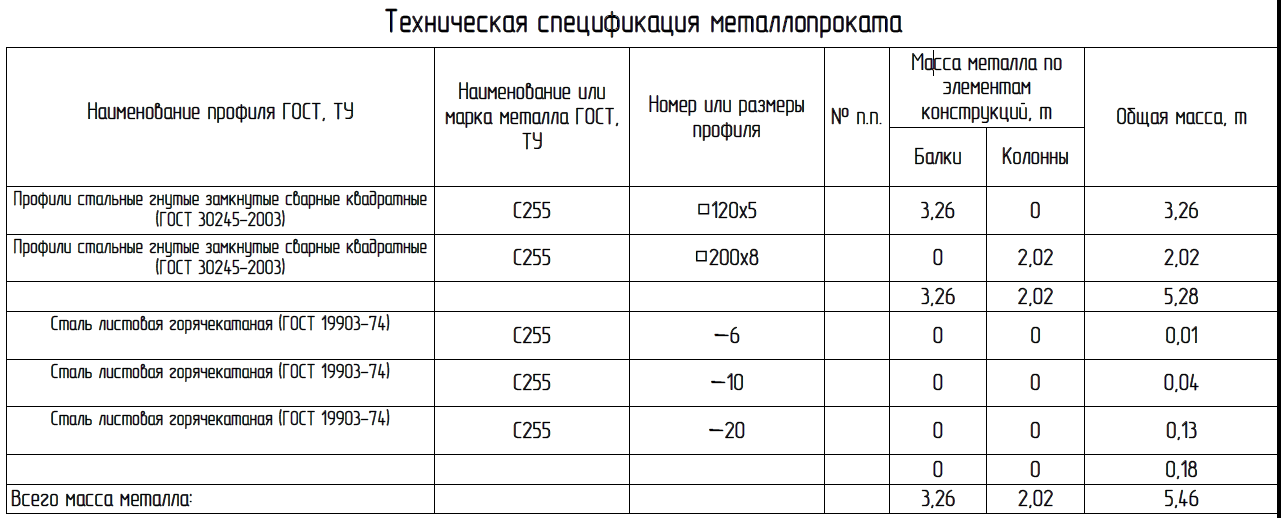 Рис.7. Техническая спецификация металлопроката к схеме №2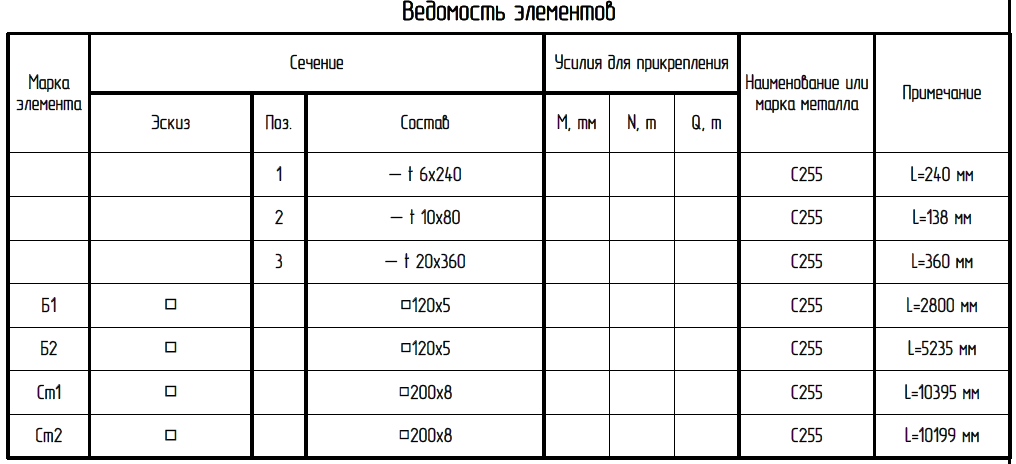 Рис.8. Ведомость элементов к схеме №2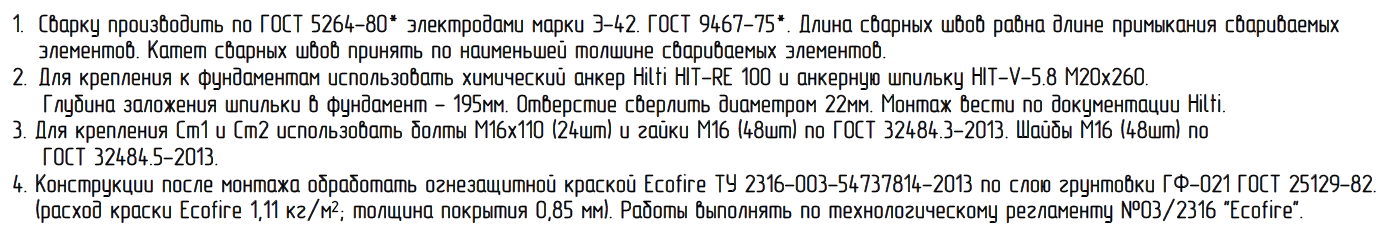 Рис.9.Требования и примечания для выполнения работ.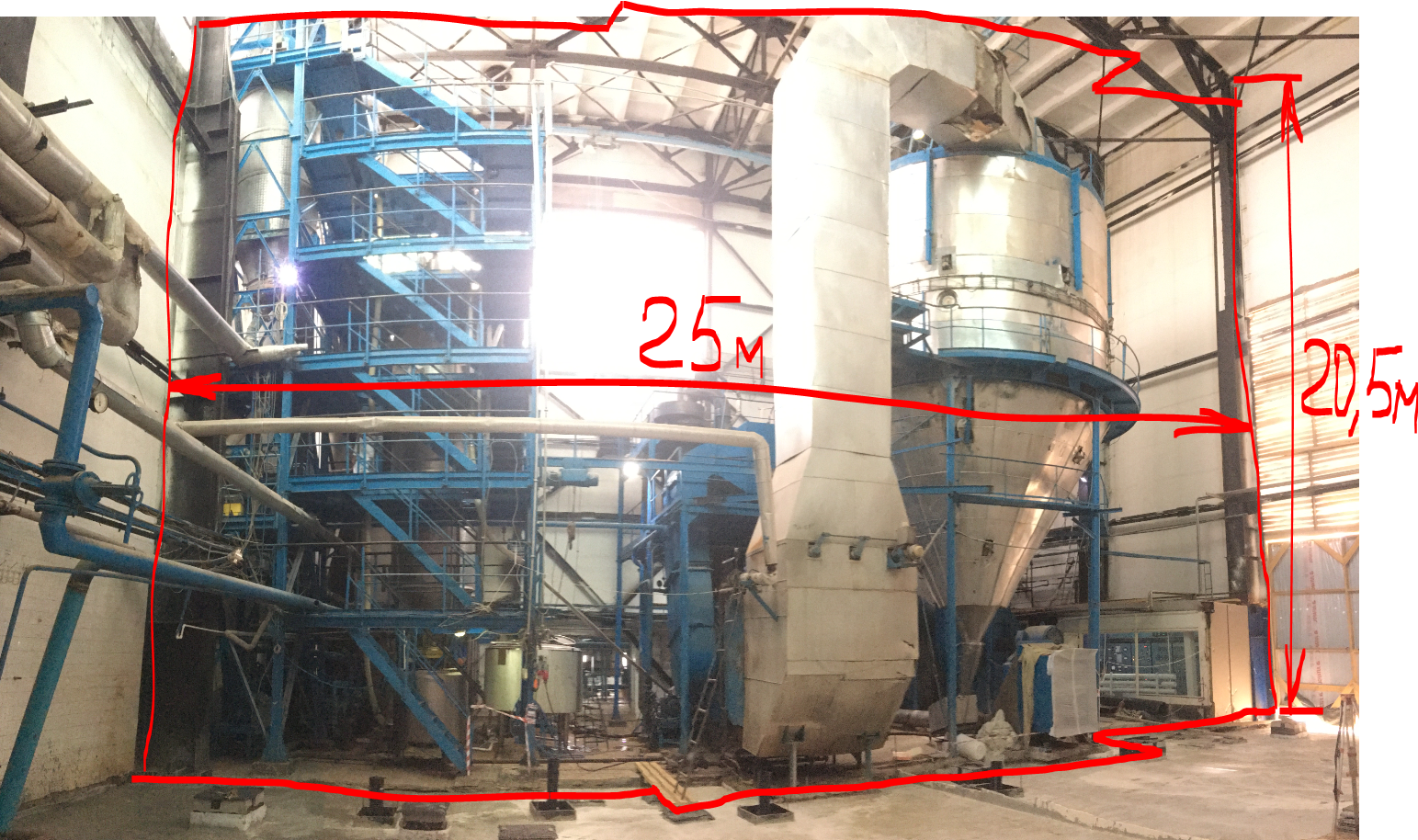 Рис.10. Общий вид металлической перегородки.Существующие конструкции: на траектории монтируемого ограждения находится часть существующих конструкций сушильного аппарата, а также трубопроводы сервисных сред – все коммуникации требуется обойти по согласованию с заказчиком.Заключительные работы, приёмка работ: Смонтированная перегородка должна быть ровной, в последующем после окончания монтажа новой сушки перегородка будет ограждена сэндвич панелями. Металлокаркас должен быть качественно окрашен в белый цвет. Выполнить изолирование всех щелей посредством монтажной пены.Условия проведения работ: - стеснённые условия- приветствуется круглосуточный режим и только когда производственное оборудование цеха сушки остановлено- на площадке монтажа перегородки работает организация по монтажу нового сушильного оборудования, все монтажные работы по перегородке требуется выполнять в вечернее и ночное время,  допускается работа в дневное время, но по согласованию с монтажниками оборудования.Для точной оценки объёма работ требуется выезд специалистов подрядчика на место монтажа.Предоставление КП: КП предоставить в виде таблицы на фирменном бланке.Срок проведения работ: июль 2019.Техническое задание составил: _________________Верховцев Н.А.                                                               Заместитель генерального директорапо производствуОАО "Северное молоко"Моб:+7-921-830-25-84 Почта: VerkhovtsevNA@milk35.ruТЗ согласовано:____________________Муртазаев Х.Х.ТЗ согласовано:___________________Подрядная организация____________________ИНН / КПП_____________  / __________________________  / __________________________  / __________________________  / __________________________  / __________________________  / __________________________  / _____________Наличие СРО________________________________________________________________________________________________________________Объём, т., м2, м3Срок выполненияМатериалыМатериалыРаботыРаботыОбщая стоимость, руб. с НДСОбъём, т., м2, м3Срок выполненияЦена за ед. руб.СуммаЦена за ед. руб.СуммаОбщая стоимость, руб. с НДСИзготовление и монтаж металлического каркаса15 т.Монтаж профлиста, включая изолирование всех щелей600 м2Итого, руб. с НДСПорядок расчетов, предоплатаУсловия гарантииОпыт работы, комментарииУказать Референс лист подобных работ.Указать Референс лист подобных работ.Указать Референс лист подобных работ.Указать Референс лист подобных работ.Указать Референс лист подобных работ.Указать Референс лист подобных работ.Указать Референс лист подобных работ.